ОЛИМПИАДА-2014 ДЛЯ ДЕТЕЙ В СТИХАХ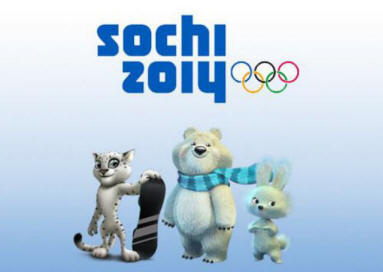 Олимпиада 

Вся Россия рада!
У нас ОЛИМПИАДА!
Праздник спорта мировой
Ожидает нас зимой.

Мы радушны, хлебосольны,
Ждем гостей и тем довольны!
Приезжайте, выступайте
И, конечно, побеждайте!

Ждёт вас множество призов.
Будь готов и будь здоров!
(Елена Инкона ■)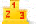 Талисманы Олимпиады-2014 

Белый Мишка в шарфе синем
На санях слетел с горы,
Встретил Зайчика в долине,
Подружились с той поры.

О всемирных играх в Сочи
Рассказал им Леопард,
И они все дни и ночи
Состязаний чтут азарт.

Талисманы игр спортивных
Олимпийцев берегут.
Блеск наград –
у самых сильных.
Победителям – салют!(Н. Бедная)Эстафета Олимпийского огня 

Это праздник, это радость –
Эстафета всей страны!
И конечно, счастья сладость
Оттого, что вместе мы.

Все увидят регионы
Факел дружбы и побед,
Все получат чемпионы
Для души заветный свет!

Факел даже побывает
На Байкале, под водой,
Полюс Северный познает
Как горяч огонь живой.

Космос примет ЭСТАФЕТУ
Мира, спорта и добра!
Всем пора беречь ПЛАНЕТУ
Под названием ЗЕМЛЯ!!!

Мы – мальчишки и девчата
Будем крепнуть, подрастать… 
Наш черёд придет, когда то
Эстафету перенять.(Елена Инкона ■)Нашим олимпийцам 

Вы много трудились,
Вы очень старались –
На лыжах ходили,
На санках катались.

Наверное, с самого
Раннего детства
Вы утром бежали
В спортивную секцию.

По снегу, по льду,
По горам и равнинам
Упорно Вы шли
К олимпийским вершинам.

И папа, и мама,
И я заодно
Желаем, чтоб в Сочи
Вам всем повезло!
(Радио Оля ■)
 Фигурное катание 

Слов, пожалуй, не найдётся –
Надо видеть наяву,
Как искусство создаётся
На хрустальном звёздном льду.

У фигурного катанья
Фантастический успех!
Спорт – «очей очарованье»,
Праздник радостный для всех!(Елена Инкона ■)
 
Сноуборд 

По заснеженным горам,
По трамплинам и холмам
На снаряде «сноуборд»
Бьют спортсмены свой рекорд.

«Сноуборд» – он как доска,
Что довольно широка.
Есть на ней крепёж для ног,
Но не вдоль, а поперёк.

И вот так, чуть-чуть бочком,
Виртуозно с ветерком
Все спортсмены, как играя,
Пилотажем восхищая,
На снаряде «сноуборд»
Представляют классный спорт.(Елена Инкона ■)
 Биатлон 

А ещё есть биатлон.
Это длинный марафон –
Бег на лыжах со стрельбой.
Среди бега – прямо в бой!

По мишеням из винтовки,
Да во всей экипировке
Надо цели все сразить!
5 плюс 5 должно их быть,
Плюс – осилить марафон…
Двадцать километров он!

Сила воли там нужна,
Да и глаз, как у орла…
(Елена Инкона ■)Биатлонист 

Он срывается со старта
По раскатанной лыжне,
Опалён огнём азарта
И винтовка на спине.

Лыжи лижут снег, и значит,
С мазью сервис угадал.
Это сложная задача –
Первым встать на пьедестал.

Биатлон, биатлон –
То подъём, то уклон,
Каждый миг в этой гонке не лишний.
Вот мишеней кружки,
Пусть поникнут флажки.
Эй! Удачи, стреляющий лыжник!

Пусть винтовка не промажет
И покажут ноги прыть.
На дистанции промашек
От соперников не скрыть.

Наш герой в стрельбе не промах
И на лыжах – хоть куда.
Биатлонная корона
Стоит нервов и труда.

Биатлон, биатлон –
То подъём, то уклон,
Каждый миг в этой гонке не лишний.
Вот мишеней кружки,
Пусть поникнут флажки.
Эй! Удачи, стреляющий лыжник!
(В. Банифатов ■)
Скелетон 
 Санный спорт – как авторалли.
Остановишь старт едва ли.

Это ж надо!!! Вниз башкой 
Спуск пройти весь скоростной!

Там душа уходит в пятки,
И с судьбой играет в прятки!
Чтобы душу вновь найти,
Надо к финишу прийти…

А куда уходит страх
На таких – то скоростях?!

Восхищаясь, сам боюсь,
Когда с горочки качусь.(Елена Инкона ■)На санно-бобслейной трассе 
 
На горе и под горой
Вьётся жёлоб ледяной,
По нему весь день с утра
То ли гонки, то ль игра...

Если вы туда придёте,
В первый раз и не поймете...
Дяди взрослые и тёти
За какой-то важный приз,
Соревнуясь, словно дети,
Позабыв про всё на свете,
Мчатся в санках с горки вниз!

Этот дядя разбежался,
В санки – плюх! – и к ним прижался,
Лёжа грудью, с ними слился –
Очень быстро вниз скатился!
Слышим крик со всех сторон:
– Чемпион! Он – чемпион!
Время лучшее сегодня
В дисциплине... (скелетон)!

Дома нам не усидеть,
Через день пришли смотреть
На стремительных спортсменов:
Станем мы за них "болеть".
Только видим всё иное:
В санки сели сразу двое!
И давай за лёд цепляться –
Разгоняться, разгоняться!..
Резко на спину легли!
Санки – эх, как понесли!
Седоки – нога к ноге –
Прямо, влево, по дуге!
А затем вираж крутой,
Вниз почти что головой,
И на финиш вылетают!
– Наши! Наши побеждают!
Шум с трибун разносит эхо:
– В Сочи ждём от вас успеха!
Потому что наш курорт
Обожает... (санный спорт)!

Раньше не встречал нигде ты:
– Это сани иль ракеты?
Слишком сани велики,
А внизу у них коньки...
Чтобы с этим разобраться,
Надо к старту нам подняться,
Там где четверо ребят
Сани вниз пустить хотят.

Дружно вместе все толкнули!
Словно спринтеры рванули!
Разогнались до предела –
Миг! И внутрь команда села!
Из кабины глубины
Только шлемы чуть видны.
Под коньками взвизгнул лёд –
Начался заезд-полёт!

Очень сложный был вираж,
Но не дрогнул экипаж:
Их пилот ведёт умело,
Трассу он проходит смело!
Ведь пока тренировались,
Сотни раз на финиш мчались!
Стали парни всех быстрей!
Их любимый спорт – (бобслей)!(Дедушка Володя ■)
Прыжки с трамплина 

Словно чудо – исполин
Среди гор стоит трамплин!

Это дивная картина –
Когда прыгают с трамплина!

Спуск с него – путь до прыжка.
Планка очень высока!

Совершив прыжок такой
(Восемь метров над землёй),
В воздухе спортсмен парит.
Сотню метров он летит,
Прежде чем земли коснётся.
Как такое удаётся?

Тренировки и отвага
Абсолютно всем на благо.(Елена Инкона ■)

Кёрлинг 

Из Шотландии пришла
К нам игра через века.

На хорошем крепком льду
В эту зимнюю игру
Поиграть был каждый рад
Пять веков тому назад.

Популярности секрет
В том, что в ней секрета нет.

Две четвёрки там играют.
Камни так по льду катают,
Чтобы все попали в «дом».
В центр желательно притом.

Чтоб скользили куда надо,
Игроки, как для парада,
Перед камнем лёд так драят,
Что от трения он тает,
А по водному пути
Камню легче в «дом» прийти.(Елена Инкона ■)

Лыжный слалом 

Спорт известен с давних пор.
Слалом – спуск на лыжах с гор.
Важный атрибут – флажки,
Что горят, как огоньки.

Красный, синий, красный, синий -
Ориентир двух важных линий.
Между двух флажков – «ворот» –
Нужно делать поворот.

Ширина «ворот» – 5 метров!
Больше сотни километров
Мчатся в час спортсмены с гор
Страхам всем наперекор
И владеют телом так,
Будто бы вираж – пустяк.(Елена Инкона ■)
 Хоккей 

Словно рыцари в доспехах
На коньках. Не на конях! 
Их оружие не копья –
Клюшки в мастерских руках.

Пулей шайба пролетает
Через поле до ворот.
Взгляд за ней не успевает,
А голкипер – отобьет.

Две ледовые дружины…
Всего дюжина бойцов –
Настоящие мужчины –
Образец для пацанов.

Все в команде друг за друга!
Все дружны и сплочены!
Вот бы мне такого друга
Мировой величины…(Елена Инкона ■)